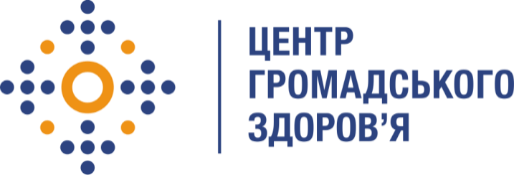 Державна установа 
«Центр громадського здоров’я Міністерства охорони здоров’я України» оголошує конкурс на позицію консультанта до відділу координації програм лікування ТБ в рамках програми Глобального фонду для боротьби зі СНІДом, туберкульозом та малярією Назва позиції: Експерт з лікування МРТБ та РРТБ  Інформація щодо установи:Головним завданнями Державної установи «Центр громадського здоров’я Міністерства охорони здоров’я України» (далі – Центр) є діяльність у сфері громадського здоров’я. Центр виконує лікувально-профілактичні, науково-практичні та організаційно-методичні функції у сфері охорони здоров’я з метою забезпечення якості лікування хворих на соціально-небезпечні захворювання, зокрема ВІЛ/СНІД, туберкульоз, наркозалежність, вірусні гепатити тощо, попередження захворювань в контексті розбудови системи громадського здоров’я. Центр бере участь у розробці регуляторної політики і взаємодіє з іншими міністерствами, науково-дослідними установами, міжнародними установами та громадськими організаціями, що працюють в сфері громадського здоров’я та протидії соціально небезпечним захворюванням.Основні обов'язки:Під час моніторингових візитів до медичних частин слідчих ізоляторів та спеціалізованих туберкульозних лікарень ЦОЗ ДКВС України провести аналіз призначених схем лікування МРТБ та РРТБ та  запропонувати варіанти їх корекції  відповідно до останніх результатів медикаментозної чутливості та міжнародних рекомендацій щодо лікування хіміорезистентного туберкульозу.Провести аналіз випадків призначення паліативного лікування хворим на МРТБ та РРТБ, та оцінити кількість хворих для яких є можливим призначення ефективної схеми лікування з новими протитуберкульозними препаратами.На підставі результатів проведеного аналізу надати інформацію до ЦОЗ ДКВС України щодо процентного співвідношення протитуберкульозних препаратів у ефективних схемах лікування, які могли б бути призначені при наявності нових протитуберкульозних препаратів.Надання консультативної допомоги лікарям-фтизіатрам ЦОЗ ДКВС України з питань лікування випадків МРТБ та РРТБ.Вимоги до професійної компетентності:Вища медична освіта.Досвід організації роботи з лікування хворих МРТБ/РРТБ.Професійне знання національних та міжнародних протоколів лікування хворих на ТБ, у тому числі рекомендацій ВООЗ.Знання усної та письмової ділової української мови, знання англійської мови (бажано).Комп'ютерні навички (обов'язкове володіння базовими програмами MSOffice, Exel, 1C).Міжособистісні й комунікативні навички.Готовність до понаднормової праці.Відповідальність.Резюме мають бути надіслані на електронну адресу: vacancies@phc.org.ua. В темі листа, будь ласка, зазначте номер та назву вакансії: «201-2018 Експерт з лікування МРТБ та РРТБ».Термін подання документів – до 16.11.2018 року.За результатами відбору резюме успішні кандидати будуть запрошені до участі у співбесіді. У зв’язку з великою кількістю заявок, ми будемо контактувати лише з кандидатами, запрошеними на співбесіду. Умови завдання та контракту можуть бути докладніше обговорені під час співбесіди.Державна установа «Центр громадського здоров’я Міністерства охорони здоров’я України» залишає за собою право повторно розмістити оголошення про вакансію, скасувати конкурс на заміщення вакансії, запропонувати посаду зі зміненими обов’язками чи з іншою тривалістю контракту.